O Ś W I A D C Z E N I A W związku z ogłoszonym naborem na wolne stanowisko w Zespole Obsługi Ekonomicznej i Administracyjnej Oświaty  w Międzychodzie: Data i miejscowość: Czytelny podpis: Ja niżej podpisany/a (imię i nazwisko) urodzony/a dnia (data i miejsce urodzenia) oświadczam, że: oświadczam, że: * nie byłem/a skazany/a prawomocnym wyrokiem sądu za umyślne przestępstwo ścigane   z oskarżenia publicznego lub umyślne przestępstwo skarbowe; * posiada/ nie posiadam pełną zdolność do czynności prawnych i korzystam pełni praw publicznych;  nie istnieją przeciwwskazania do zajmowania przeze mnie stanowiska samorządowego, na które jest przeprowadzany nabór; 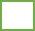 UWAGA!!!* Zaznaczyć X w polu* nie byłem/a skazany/a prawomocnym wyrokiem sądu za umyślne przestępstwo ścigane   z oskarżenia publicznego lub umyślne przestępstwo skarbowe; * posiada/ nie posiadam pełną zdolność do czynności prawnych i korzystam pełni praw publicznych;  nie istnieją przeciwwskazania do zajmowania przeze mnie stanowiska samorządowego, na które jest przeprowadzany nabór; UWAGA!!!* Zaznaczyć X w polu